ҠАРАР                                                                       РЕШЕНИЕО БЮДЖЕТЕ СЕЛЬСКОГО ПОСЕЛЕНИЯ ЗИРИКЛИНСКИЙ СЕЛЬСОВЕТ МУНИЦИПАЛЬНОГО РАЙОНА БИЖБУЛЯКСКИЙ РАЙОН РЕСПУБЛИКИ БАШКОРТОСТАН НА 2022 ГОД  И НА ПЛАНОВЫЙ ПЕРИОД 2023 И 2024 ГОДОВСовет сельского поселения Зириклинский сельсовет муниципального района Бижбулякский район Республики Башкортостанр е ш и л:1. Утвердить основные характеристики бюджета сельского поселения Зириклинский сельсовет муниципального района Бижбулякский район Республики Башкортостан на 2022 год:1) прогнозируемый общий объем доходов бюджета сельского поселения Зириклинский сельсовет муниципального района Бижбулякский район Республики Башкортостан в сумме 3 029,9 тыс. рублей;2) общий объем расходов бюджета сельского поселения Зириклинский сельсовет муниципального района Бижбулякский район Республики Башкортостан в сумме 3 029,9 тыс. рублей.3) Дефицит бюджета 0 рублей.2. Утвердить основные характеристики бюджета сельского поселения Зириклинский сельсовет муниципального района Бижбулякский район Республики Башкортостан на плановый период 2023 и 2024 годов:1) прогнозируемый общий объем доходов бюджета сельского поселения Зириклинский сельсовет муниципального района Бижбулякский район Республики Башкортостан на 2023 год в сумме 2 448 тыс. рублей и на 2024 год в сумме 2 452,5 тыс. рублей;2) общий объем расходов бюджета сельского поселения Зириклинский сельсовет муниципального района Бижбулякский район Республики Башкортостан на 2023 год в сумме 2 448 тыс. рублей, в том числе условно утвержденные расходы в сумме 58,7 тыс. рублей;  на 2024 год в сумме 2 452,5 тыс. рублей, в том числе условно утвержденные расходы в сумме 117,3 тыс. рублей;3) Дефицит бюджета на плановый период 2023 года 0 рублей, на плановый период 2024 года 0 рублей.3. Установить, что при зачислении в бюджет сельского поселения Зириклинский сельсовет муниципального района Бижбулякский район Республики Башкортостан безвозмездных поступлений в виде добровольных взносов (пожертвований) юридических и физических лиц для казенного учреждения, находящегося в ведении соответствующего главного распорядителя средств бюджета сельского поселения Зириклинский сельсовет муниципального района Бижбулякский район Республики Башкортостан, на сумму указанных поступлений увеличиваются бюджетные ассигнования соответствующему главному распорядителю средств бюджета сельского поселения Зириклинский сельсовет муниципального района Бижбулякский район Республики Башкортостан для последующего доведения в установленном порядке до указанного казенного учреждения лимитов бюджетных обязательств для осуществления расходов, соответствующих целям, на достижение которых предоставлены добровольные взносы (пожертвования).4. Установить поступления доходов в бюджет сельского поселения Зириклинский сельсовет муниципального района Бижбулякский район Республики Башкортостан 1) на 2022 год согласно приложению 1 к настоящему Решению;2) на плановый период 2023 и 2024 годов согласно приложению 2 к настоящему Решению.          5. Установить в составе  доходов  бюджета сельского поселения Зириклинский сельсовет муниципального района  Бижбулякский район межбюджетные трансферты из бюджета муниципального района Бижбулякский район Республики Башкортостан1) на 2022 год всего в сумме 2 189,9 тыс. рублей;2) на плановый период 2023 года в сумме 1 608,0 тыс. рублей и на плановый период 2024 года в сумме 1 605,6 тыс. рублей6. Обслуживание учреждениями Центрального банка Российской Федерации и кредитными организациями счетов, открытых финансовому органу администрации сельского поселения Зириклинский сельсовет муниципального района Бижбулякский район Республики Башкортостан, осуществляется в порядке, установленном бюджетным законодательством Российской Федерации.          7. Средства, поступающие во временное распоряжение  получателей средств сельского поселения Зириклинский сельсовет муниципального района Бижбулякский район Республики Башкортостан,  учитываются на счете, открытом администрацией сельского поселения Зириклинский сельсовет муниципального района  Бижбулякский район Республики Башкортостан в учреждениях  Центрального банка Российской Федерации или в кредитных организациях с учетом положений бюджетного законодательства Российской Федерации, с отражением указанных операций на лицевых счетах, открытых получателям средств бюджета сельского поселения Зириклинский  сельсовет муниципального района Бижбулякский район Республики Башкортостан, в порядке, установленном администрацией сельского поселения Зириклинский  сельсовет муниципального района Бижбулякский район Республики Башкортостан. 8.  Утвердить в пределах общего объема расходов бюджета сельского поселения Зириклинский сельсовет муниципального района Бижбулякский район Республики Башкортостан, установленного статьей 1 настоящего Решения, распределение бюджетных ассигнований бюджета сельского поселения Зириклинский сельсовет муниципального района Бижбулякский район Республики Башкортостан а) по разделам и подразделам, целевым статьям (муниципальным программам им непрограммным направлениям деятельности) и группам видов расходов  классификации расходов бюджета 1) на 2022 год  согласно приложению 3 к настоящему Решению.2) на плановый период 2023 и 2024 годов согласно приложению 4 к настоящему Решению.б) утвердить ведомственную структуру расходов бюджета сельского поселения Зириклинский	сельсовет муниципального района Бижбулякский район Республики Башкортостан 1) на 2022 год  согласно приложению 5 к настоящему Решению. 2) на плановый период 2023 и 2024 годов  согласно приложению 6 к настоящему Решению. в) утвердить  по целевым статьям (муниципальным программам бюджета сельского поселения Зириклинский сельсовет муниципального района Бижбулякский район Республики Башкортостан и непрограммным направлениям деятельности), группам видов расходов классификации расходов бюджетов:1) на 2022 год согласно приложению 7  к настоящему Решению;2) на плановый период 2023 и 2024 годов согласно приложению 8 к настоящему Решению.         9.  Установить, что субсидии в 2022-2024 годах из бюджета сельского поселения Зириклинский сельсовет муниципального района Бижбулякский район Республики Башкортостан предоставляются на безвозмездной и безвозвратной основе в целях возмещения затрат или недополученных доходов в связи с производством (реализацией) товаров, выполнением работ, оказанием услуг в пределах предусмотренных им ассигнований по соответствующим кодам бюджетной классификации:            1) юридическим лицам (за исключением субсидий муниципальным учреждениям, а также субсидий, указанных в пункте 7 статьи 78 Бюджетного кодекса Российской Федерации), индивидуальным предпринимателям, а также физическим лицам – производителям товаров, работ, услуг в целях возмещения затрат или недополученных доходов в связи с производством (реализацией) товаров, выполнения работ, оказанием услуг;2) иным некоммерческим организациям, не являющимися муниципальными учреждениями.Субсидии лицам, указанным в пункте 1 настоящей статьи, предоставляются:1)  субъектам малого и среднего предпринимательства и организациям инфраструктуры, реализующим проекты по вопросам поддержки и развития субъектов малого и среднего предпринимательства на территории сельского поселении Зириклинский сельсовет муниципального района Бижбулякский район Республики Башкортостан;2) общественным объединениям, реализующим общественно полезные (значимые) программы (мероприятия) в сфере культуры и искусства, социальной защиты населения, национальных, государственно-конфессиональных и общественно-политических отношений, а также ведущим многоплановую и систематическую работу по упрочнению общественно-политического, межнационального и межконфессионального согласия в  сельском поселении Зириклинский  сельсовет муниципального района Бижбулякский район Республики Башкортостан; Субсидии в случаях, предусмотренных пунктом 2 настоящей статьей, предоставляются соответствующими главными распорядителями средств бюджета сельского поселения Зириклинский  сельсовет муниципального района Бижбулякский район Республики Башкортостан в соответствии с нормативными правовыми актами администрации сельского поселения Зириклинский  сельсовет муниципального района Бижбулякский район Республики Башкортостан, определяющими категории и (или) критерии отбора получателей субсидий, цели, условия и порядок предоставления субсидий, а также порядок возврата субсидий в случае нарушения условий, установленных при их предоставлении, порядок возврата в текущем финансовом году остатков субсидий, не использованных в отчетном финансовом году, в случаях предусмотренных соглашениями (договорами) о предоставлении субсидий, положения об обязательной проверке главным распорядителем средств бюджета сельского поселения Зириклинский  сельсовет муниципального района Бижбулякский район Республики Башкортостан  предоставляющим субсидию, и органом муниципального финансового контроля соблюдения условий, целей и порядка предоставления субсидий их получателям.10.  Установить, что нормативные правовые акты сельского поселения Зириклинский сельсовет муниципального района Бижбулякский район Республики Башкортостан, предусматривающие принятие новых видов расходных обязательств или увеличение бюджетных ассигнований на исполнение существующих видов расходных обязательств сверх утвержденных в бюджете сельского поселения Зириклинский сельсовет муниципального района Бижбулякский район Республики Башкортостан на 2022 год и на плановый период  2023-2024 годов, а также сокращающие его доходную базу, подлежат исполнению при изыскании дополнительных источников доходов бюджета сельского поселения Зириклинский сельсовет муниципального района Бижбулякский район Республики Башкортостан и (или) сокращении бюджетных ассигнований по конкретным статьям расходов бюджета сельского поселения Зириклинский сельсовет муниципального района Бижбулякский район Республики Башкортостан при условии внесения соответствующих изменений в настоящее Решение.Проекты нормативных правовых актов сельского поселения Зириклинский сельсовет муниципального района Бижбулякский район Республики Башкортостан, требующие введения новых видов расходных обязательств или увеличения бюджетных ассигнований по существующим видам расходных обязательств сверх утвержденных в бюджете сельского поселения Зириклинский сельсовет муниципального района Бижбулякский район Республики Башкортостан на 2022 год и на плановый период 2023-2024 годов либо сокращающие его доходную базу, вносятся только при одновременном внесении предложений о дополнительных источниках доходов бюджета сельского поселения Зириклинский сельсовет муниципального района Бижбулякский район Республики Башкортостан и (или) сокращении бюджетных ассигнований по конкретным статьям расходов бюджета сельского поселения Зириклинский сельсовет муниципального района Бижбулякский район Республики Башкортостан.11. Администрация сельского поселения Зириклинский сельсовет муниципального района Бижбулякский район  Республики Башкортостан не вправе принимать решения, приводящие к увеличению в 2022-2024 годах численности муниципальных служащих муниципального района Бижбулякский район Республики Башкортостан.12. Установить, что получатель средств бюджета сельского поселения Зириклинский сельсовет муниципального района Бижбулякский район Республики Башкортостан при заключении муниципальных контрактов (гражданско-правовых договоров) на поставку товаров, выполнение работ, оказание услуг вправе предусматривать авансовые платежи в размерах, определенных администрацией сельского поселения Зириклинский сельсовет муниципального района Бижбулякский район Республики Башкортостан.13.  Установить:1) верхний предел внутреннего муниципального долга сельского поселения Зириклинский сельсовет муниципального района Бижбулякский район Республики Башкортостан  на 1 января 2022 года в сумме 0 тыс. рублей, в том числе верхний предел долга по муниципальным гарантиям сельского поселения Зириклинский сельсовет муниципального района Бижбулякский район  Республики Башкортостан в сумме  0 тыс. рублей;2) верхний предел внутреннего муниципального долга сельского поселения Зириклинский сельсовет муниципального района Бижбулякский район  Республики Башкортостан на 1 января 2023 года и на 01 января 2024 года в сумме 0 тыс. рублей, в том числе верхний предел долга по муниципальным гарантиям сельского поселения Зириклинский сельсовет муниципального района Бижбулякский район  Республики Башкортостан в сумме  0 тыс. рублей3) предельный объем муниципального долга сельского поселения Зириклинский сельсовет муниципального района Бижбулякский район Республики Башкортостан на 2022-2024 годы в сумме 50 тыс. рублей.14.  Списать в порядке, установленном администрацией сельского поселения Зириклинский сельсовет муниципального района Бижбулякский район Республики Башкортостан, задолженность перед бюджетом сельского поселения Зириклинский сельсовет муниципального района Бижбулякский район Республики Башкортостан организаций всех форм собственности, физических лиц, являющихся индивидуальными предпринимателями, по оплате за аренду имущества сельского поселения Зириклинский сельсовет муниципального района Бижбулякский район Республики Башкортостан, включая земельные участки, находящиеся в собственности сельского поселения Зириклинский сельсовет муниципального района Бижбулякский район Республики Башкортостан,  не имеющую источников погашения, в случаях:1) ликвидации организаций и прекращения деятельности физических лиц, являющихся индивидуальными предпринимателями, вследствие признания их по решению суда несостоятельными (банкротами);2) смерти или объявления судом умершим физического лица, являвшегося индивидуальным предпринимателем, при переходе выморочного имущества в собственность муниципального района Бижбулякский район Республики Башкортостан.15.  Установить, что остатки средств бюджета сельского поселения Зириклинский сельсовет муниципального района Бижбулякский район Республики Башкортостан по состоянию на 1 января 2022 года в объеме не более одной двенадцатой общего объема расходов бюджета сельского поселения Зириклинский сельсовет муниципального района Бижбулякский район Республики Башкортостан направляются администрацией сельского поселения Зириклинский сельсовет муниципального района Бижбулякский район Республики Башкортостан на покрытие временных кассовых разрывов, возникающих в ходе исполнения бюджета сельского поселения Зириклинский сельсовет муниципального района Бижбулякский район  Республики Башкортостан. 16. Установить в соответствии с пунктом 3 статьи 217 
Бюджетного кодекса Российской Федерации следующие основания для внесения изменений в показатели сводной бюджетной росписи сельского поселения Зириклинский сельсовет муниципального района Бижбулякский район Республики Башкортостан, связанные с особенностями исполнения бюджета сельского поселения Зириклинский сельсовет муниципального района Бижбулякский район Республики Башкортостан: 1) использование образованной в ходе исполнения бюджета сельского поселения Зириклинский сельсовет муниципального района Бижбулякский район Республики Башкортостан экономии по отдельным разделам, подразделам, целевым статьям, видам расходов и статьям операций сектора государственного управления классификации расходов бюджетов;2) использование остатков средств бюджета сельского поселения Зириклинский сельсовет муниципального района Бижбулякский район Республики Башкортостан на 1 января 2022 года; 3) использование средств Резервного фонда сельского поселения Зириклинский сельсовет муниципального района Бижбулякский район Республики Башкортостан;4) Принятия Советом сельского поселения Зириклинский сельсовет муниципального района Бижбулякский район  Республики Башкортостан решений об утверждении программ сельского поселения Зириклинский сельсовет муниципального района Бижбулякский район  Республики Башкортостан17.  Настоящее Решение  вступает в силу с 1 января 2022 года и  подлежит  обнародованию после его подписания в установленном порядкеГлава сельского поселения                                               А.Г. Петровс. Зириклыот 20 декабря 2021 года № 77/31-28Башкортостан Республикаһы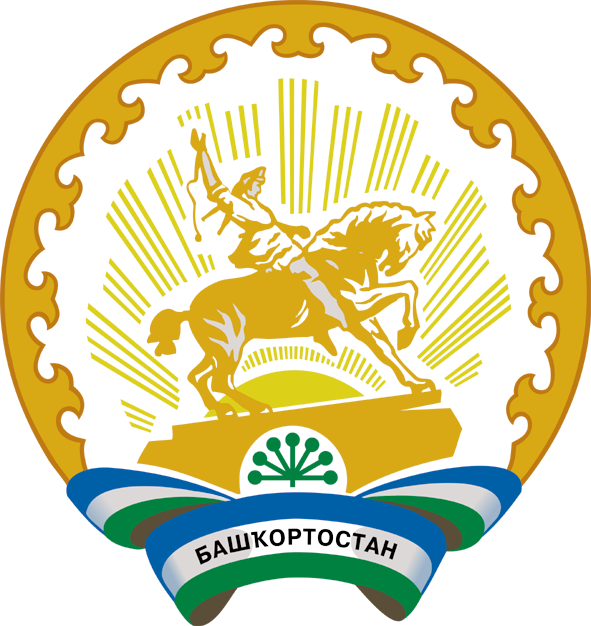 Бишбүләк районы муниципаль районы Ерекле ауыл советыауыл биләмәһе Советы452050, Ерекле  ауылы, Үзәк урамы, 40Тел. 8(34743)2-74-00Совет сельского поселенияЗириклинский сельсоветмуниципального района Бижбулякский районРеспублики Башкортостан452050, село Зириклы,ул.Центральная, 67Тел. 8(34743)2-74-00